November 9, 2021Dear Members of the Mt. Vernon Community School Board,We have recently received notification from Mr. Bernie Baldwin of Baldwin Excavating that his company would like to donate $500.00 to help support the MVHS Lady Marauders Basketball Program.   I kindly ask that the board accept this donation for the members of the MVHS Girls Basketball Program.Best regards,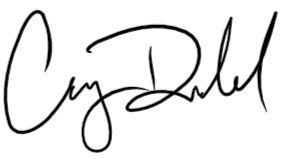 Casey Dodd, Principal